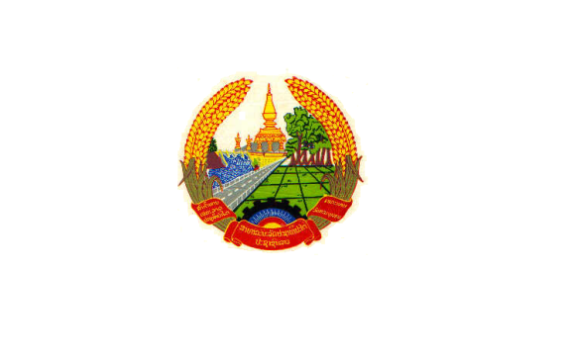 ສາທາລະນະ​ລັດ ປະຊາທິປະ​ໄຕ ປະຊາຊົນ​ລາວສັນຕິພາບ ​ເອກະລາດ ປະຊາທິປະ​ໄຕ ​ເອກະ​ພາບ ວັດທະນາ​ຖາວອນກະຊວງ​ສາທາລະນະ​ສຸກກອງ​ເລຂາ ຄະນະ​ກຳມະການ ປະສານ​ງານກອງ​ທຶນ​ໂລກ​ຕ້ານ​ເອດ, ວັນນະ​ໂລກ ​ແລະ ​ໄຂ້ຍຸງ		               ເລກທີ________ກຄປ.ກທລສປປ ລາວ					            ນະຄອນຫຼວງ​ວຽງ​ຈັນ, ວັນ​ທີ___________ບັດ​ເຊີ​ນກອງ​ເລຂາ ຄະນະ​ກຳມະການ ປະສານ​ງານ​ ກອງ​ທຶນ​ໂລກ ​ຂໍ​ຖື​ເປັນ​ກຽດຮຽນ​ເຊີ​ນ:ທ່ານ ​ດຣ​. ຜາ​ສຸກ ວົງ​ວິ​ຈິດ ຮອງ​ຫົວໜ້າ​ກົມ​ແຜນການ ​ແລະ ການ​ຮ່ວມ​ມື​ສາກົນ ກະ​ຊວງ​ສາ​ທາ​ລະ​ນະ​ສຸກ ເພື່ອ​ເປັນ​ກຽດເຂົ້າຮ່ວມ​​ໃນກອງ​ປະຊຸມ ​ຄະນະບໍລິຫານ ​ຊຶ່ງ​ຈະ​ໄດ້​ຈັດ​ຂື້ນ​​ໃນຕອນ​ບ່າຍຂອງ  ວັນ​ສຸກ ທີ 29 ມັງກອນ 2016  ​​ເວລາ 13:30 ​ເຖິງ 16:30ໂມງ ຢູ່​ທີ່​ຫ້ອງ​ປະຊຸມ ກອງ​ເລຂາ ຄະນະ​ກຳມະການ ປະສານ​ງານ​ ກອງ​ທຶນ​ໂລກ ຊັ້ນ 1​.ຈຸດປະສົງຕົ້ນຕໍຂອງກອງປະຊຸມຄັ້ງ​ນີ້​ແມ່ນຈະ​ໄດ້ປຶກສາຫາລືກ່ຽວກັບຄວາມ​ຄືນ​ໜ້າ​ຂອງວຽກ​ງານ​ທັງ​ໝົດ 6 ບັນຫາດັ່ງນີ້:ງົບປະມານປີ​ທີ່ 2 ຂອງ ຄະນະ​ກຳມະການ ປະສານ​ງານ (Update CCM budget Y2)ກອງ​ປະຊຸມຄະນະກໍາມະການກວດກາ (Update Next Oversight Committee)ກອງປະຊຸມສະ​ລຸບປະຈຳ​ປີ ຂອງ ຄະນະ​ກຳມະການ ປະສານ​ງານ (Update Next CCM Retreat)ແຜນການລົງຕິດຕາມຊຸກຍູ້ຂອງຄະນະກໍາມະການກວດກາ (Update Next Oversight Field Visit)​ໂຄງການ​​ເສີມສ້າງ​ຄວາມ​ເຂັ້ມ​ແຂງ​ລະບົບ​ສາທາລະນະ​ສຸກ (Update HSS Programme)ສະ​ເໜີ​ຜູ້​ສະໝັກ​ເປັນສະມາຊິກຄະນະ​ກຳມະການ ຂົງ​ເຂດຕາ​ເວັນ​ຕົກ​ປາຊີ​ຟິກ (Nomination of Board Member Candidate for western pacific region constituency).ລາຍ​ລະອຽດ​ວາລະ​ກອງ​ປະຊຸມ​ ໄດ້​ຕິດ​ຄັດ​ມາ​ພ້ອມ, ສ່ວນ​ເອກະສານ​ທີ່​ກ່ຽວຂ້ອງ​ກັບ​ກອງ​ປະຊຸມ​  ຈະ​ສົ່ງ​ໃຫ້​ທາງ​ອີ​ເມ​ວ ​ແລະ ຈະ​ແຈກຢາຍ​ໃນ​ລະຫວ່າ​ງການ​ປະຊຸມ. ຫັວງຢ່າງ​ຍິ່ງ​ວ່າ​​ ທ່ານ​ຈະ​ສະລະ​ເວລາ​ອັນ​ມີຄ່າ​ເພື່ອ​ເຂົ້າ​ຮ່ວມ​​ກອງປະຊຸມ​ຄັ້ງນີ້​ດວ້ຍ.							​ດ້ວຍ​ຄວາມ​ນັບຖື                          ຫົວໜ້າ​ກອງ​ເລຂາ​ ຄະນະ​ກຳມະການ ​ປະສານ​ງານ ​ກອງ​ທຶນ​ໂລກຂໍ້​ມູນ​ເພີ້​ມ​ເຕີມ ກະລຸນາຕິດ​ຕໍ່​ພົວພັນ​:​ກອງ​ເລຂາ ​ຄະນະ​ກຳມະການ ​ປະສານ​ງານ​ ກອງ​ທຶນ​ໂລກມື​ຖື: 020 55647707 